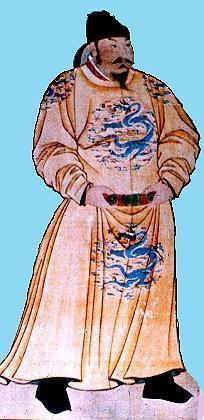 Inventions, Innovations, and Other Contributions 
from Ancient China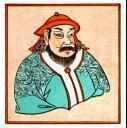 Dynasty and Time PeriodInventions / ContributionsDynasty and Time PeriodInventions / ContributionsQin or Ch'in dynasty (approx. 221-207 B. C.)Legalism Standardized writing and language Standardized money Standardized system of measurement Irrigation projects Building of the Great Wall Terra cotta army Expanded Network of Roads and Canals Multiplication Table Tang Dynasty 
(approx. 618-907 A. D.)Tea Po Chu-i (poet) Scroll painting Three Doctrines (Buddhism, Confuscianism, Taoism) Gunpowder Civil Service Exams Brandy and whiskey Flame-thrower Dance and Music Han Dynasty 
(approx. 202 B. C. - A. D. 220)Silk Road Papermaking Iron technology (cast iron) plowshares;Moldboard plow (kuan) Glazed pottery Wheelbarrow Seismograph (Chang Heng) Compass Ship's rudder Stirrups Drawloom weaving Embroidery for decorating garments Hot Air Balloon Chinese Examination System Five Dynasties period 
(approx. 907 - 960 A.D.)Tea Trade Translucent Porcelain Paper Money and Certificates of deposit Taoism Painting Era of Disunity (Age of Division - (approx. 220 - 581 A. D.) Chin Dynasty Northern and Southern Dynasties) Tea Padded horse collar (collar harness) Calligraphy Stirrups Growth of Buddhism and Taoism Kite Helicopter rotor and propeller Matches Odometer Umbrella Paddle Wheel Ship Song or Sung dynasty 
(approx. 960-1279 A. D.)Magnetic compass Rocket and multi-stage rockets Printing (movable type) Guns and Cannons Landscape painting Winemaking Chinese Opera Porcelain Chain Drive Mechanism Sui Dynasty 
(approx. 581 - 618 A. D.)Porcelain Block Printing Grand Canal Coinage Standardization Yuan or Mongol Dynasty 
(approx. 1279 - 1368 A.D. )Paper money Magnetic Compass Blue and white porcelain Guns and Gunpowder Landscape painting Chinese Theater, Opera, and Music Decimal Numbers 